Как организовать урок с помощью  ZoomИспользование Zoom для онлайн-обученияРегистрация на платформеКак установить Zoom на компьютере / смартфоне / планшетеКак создать видеоконференциюКак присоединиться к видеоконференцииКак управлять видеоконференциейНазвание: ZOOM Cloud MeetingsОфициальный сайт: https://zoom.usСтраница загрузки: https://zoom.us/downloadСтоимость: Базовая версия бесплатнаяZoom — это сервис для проведения видеоконференций, онлайн-встреч и создания групповых чатов.Возможности:Интегрированное HD-видео и аудио. Организатор может выключать и включать микрофон, а также выключать видео и запрашивать включение видео у всех участниковОпция скринкаста (одного или нескольких участников)Встроенная интерактивная доска, можно легко и быстро переключаться с демонстрации экрана на доскуЧат, в котором можно писать сообщения, передавать файлы всем или выбрать одного студентаЗапись (в формате mp4) и расшифровка видеоконференций.Использование Zoom для онлайн-обученияРегистрация на платформе1. Зайдите на страницу платформы: https://zoom.us2. В правом верхнем углу нажмите на кнопку “Зарегистрируйтесь бесплатно”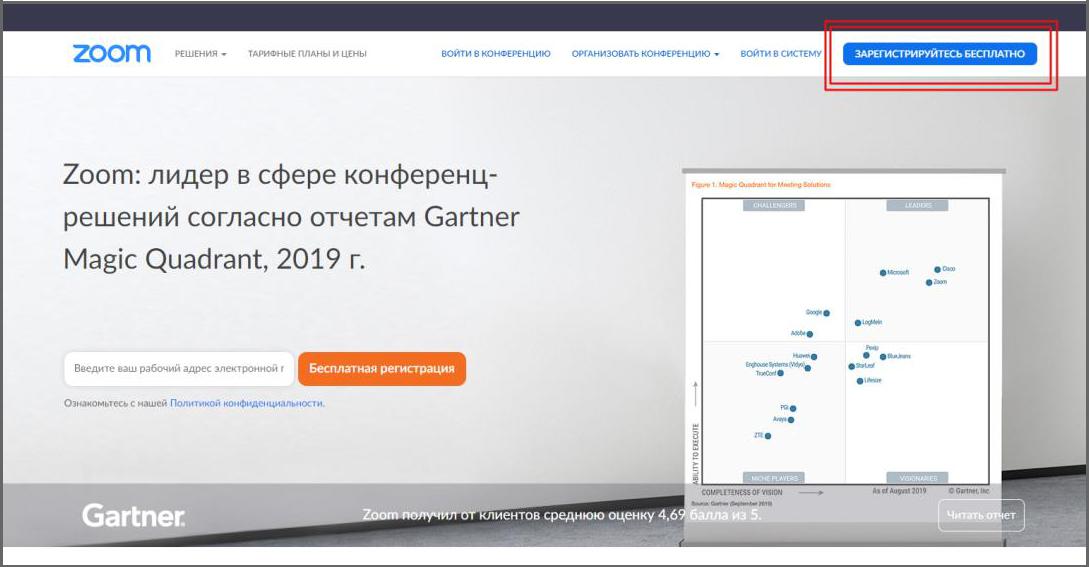 3. Введите адрес Вашей почты и нажмите “Регистрация”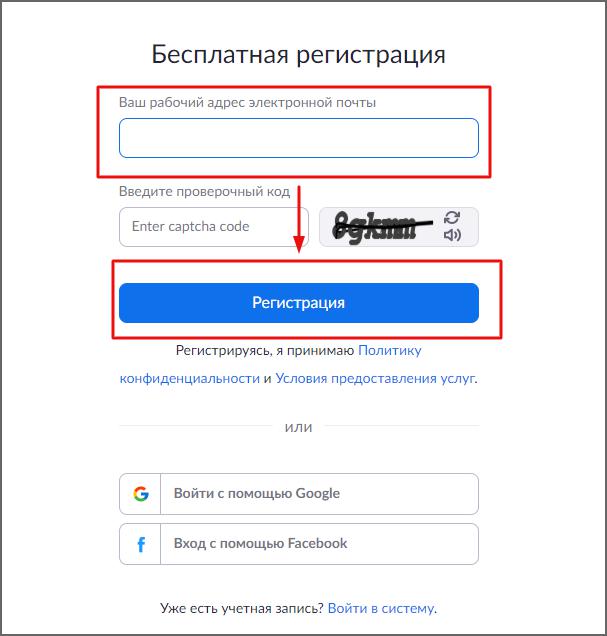 4. После регистрации на эту почту будет отправлено автоматически сгенерированное письмо для подтверждения активации аккаунта. Откройте письмо и нажмите кнопку “Активировать аккаунт”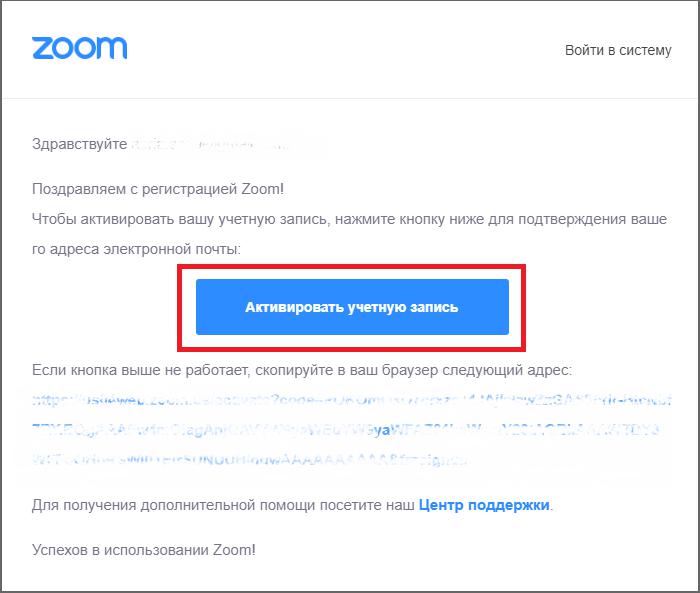 5. Вы будете автоматически перенаправлены на страницу, где необходимо будет указать ФИО и создать пароль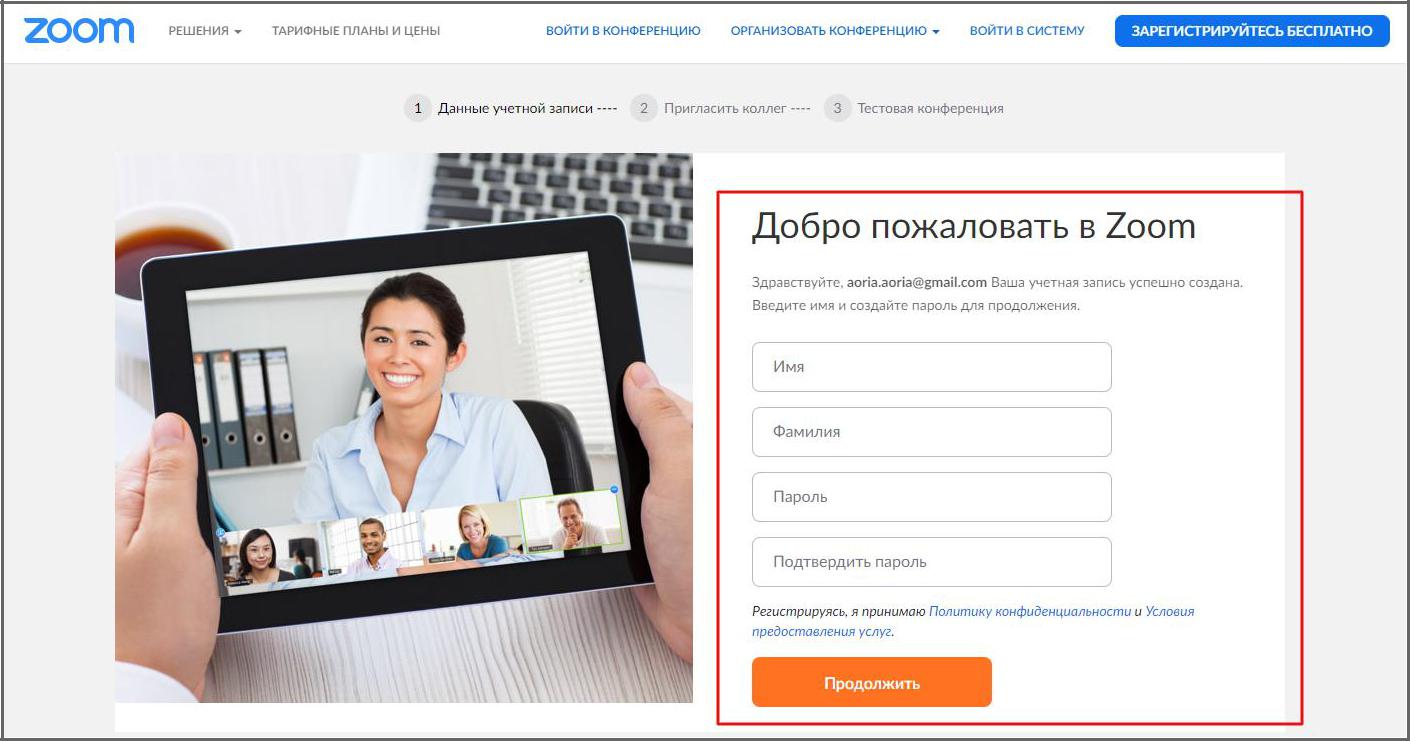 6. При желании Вы можете отправить приглашение присоединиться к Zoom Ваших коллег и знакомых. Так как подключение к платформе производится в индивидуальном порядке, этот шаг можно пропустить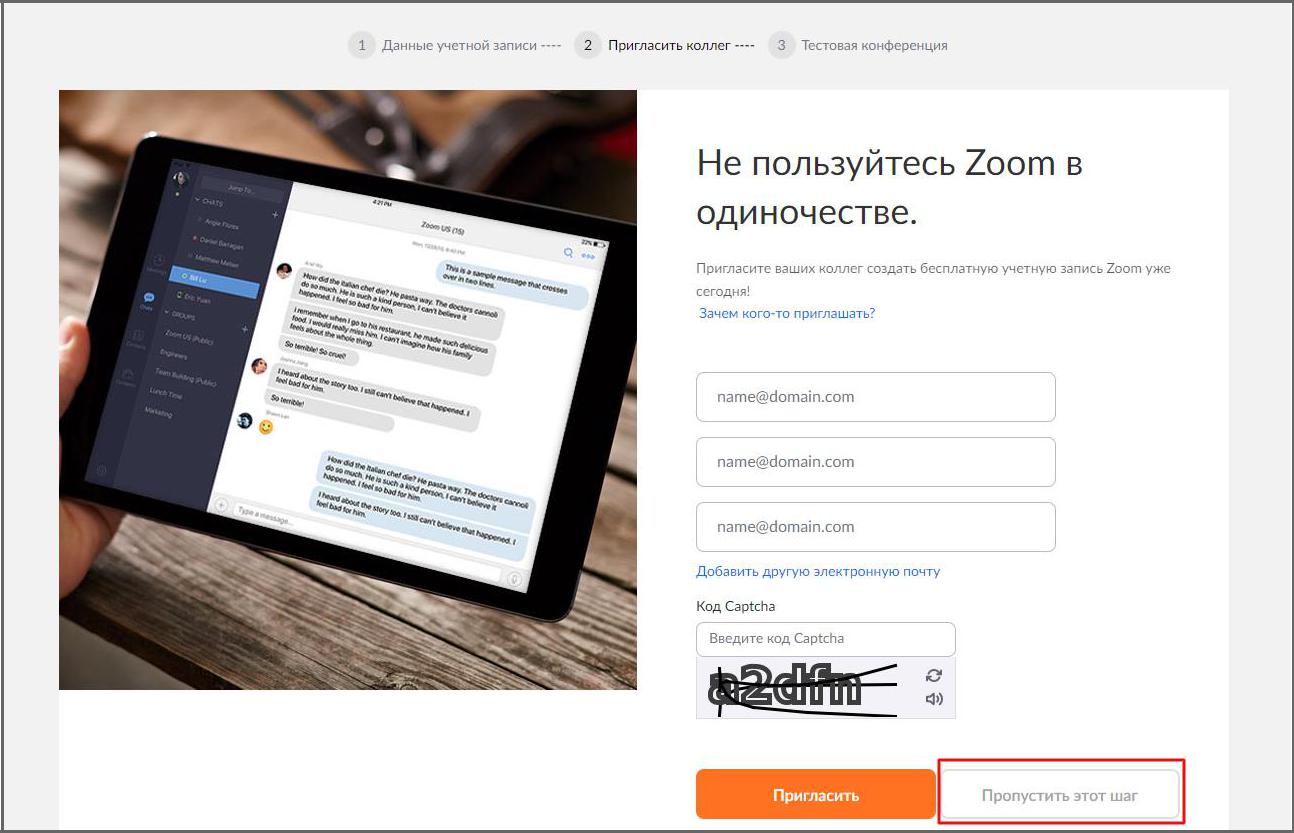 7. Готово! Вы зарегистрировались на платформе Zoom.Как установить Zoom на компьютере / смартфоне / планшете?Зайдите на страницу https://zoom.us/download и выберите нужную опцию.Для компьютера: “Клиент Zoom для конференций”Для смартфона / планшета: “Мобильные приложения Zoom”Установка на компьютере:Скачайте файл из раздела “Клиент Zoom для конференций”. После загрузки откройте файл запуска программы и выберите опцию “Войти в”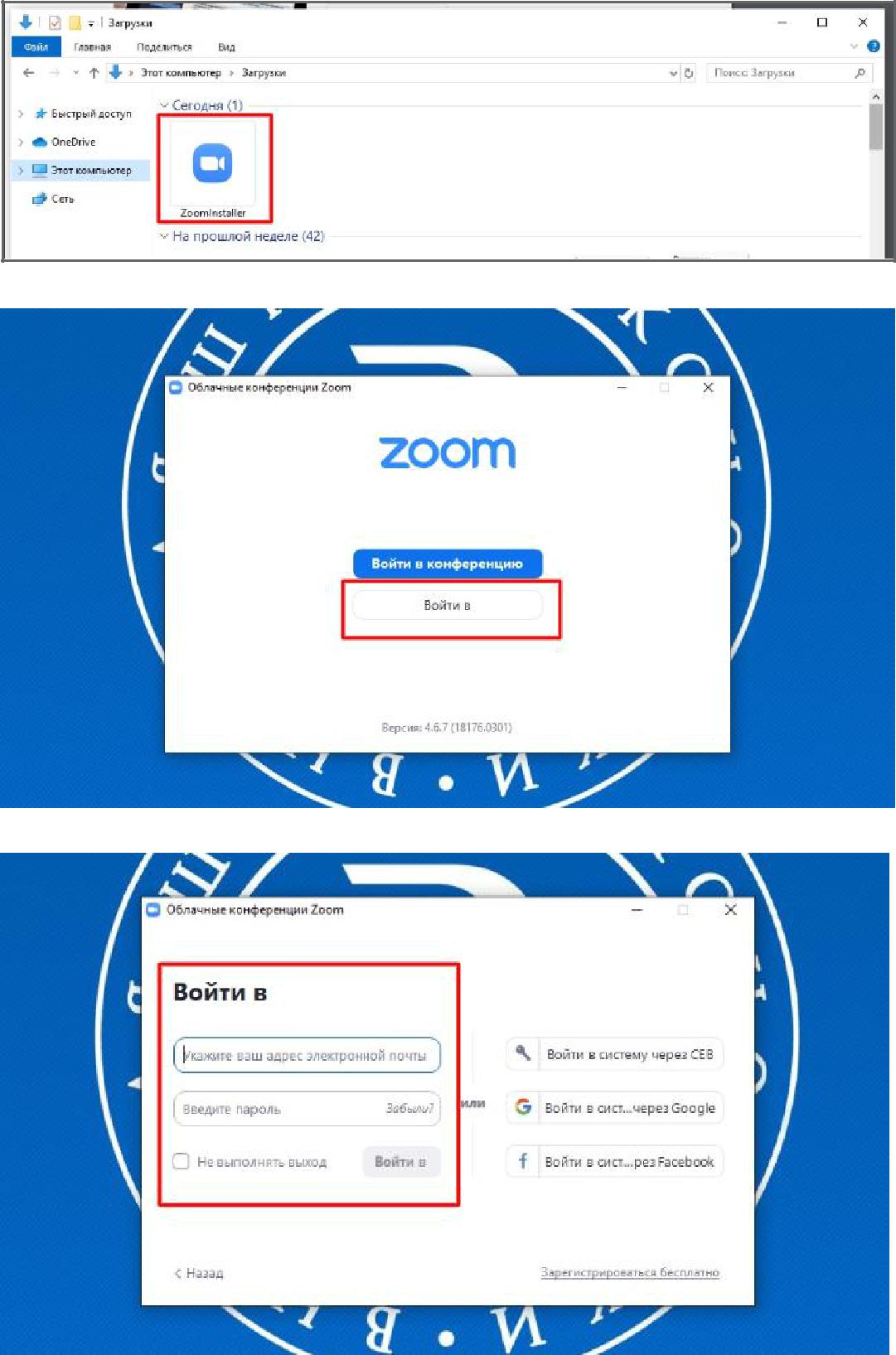 Как создать видеоконференциюСпособ 1: Через клиент Zoom на ПК1. Откройте клиент Zoom2. Выберите опцию “Запланировать”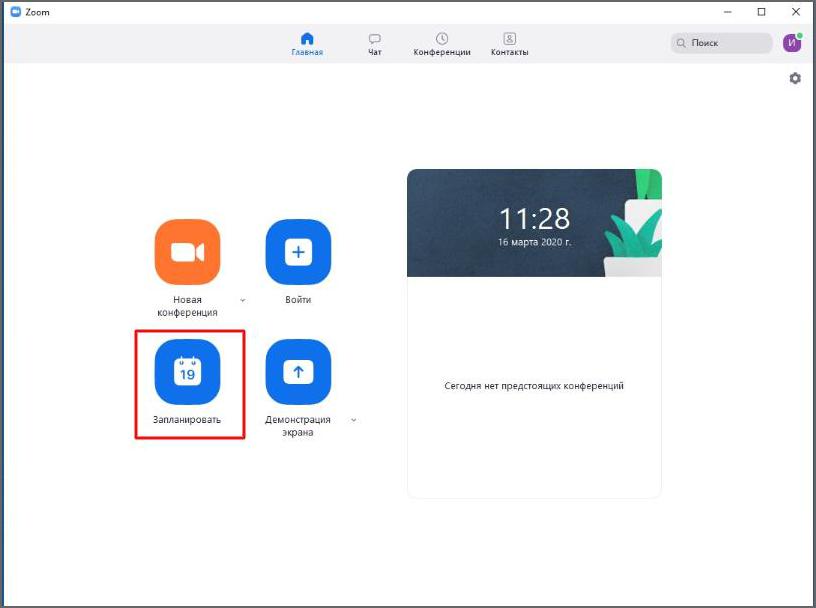 3. В открывшемся окне введите необходимые данные:ТемаНазвание видеоконференцииПродолжительность (базовый аккаунт позволяет создавать конференции длительностью до 40 минут)Время и дата (! не забудьте указать часовой пояс)Идентификатор конференции: создать автоматическиПароль: не выбирать опциюВидеоизображение:	Рекомендуется	включить	эту	опцию	для	всехучастниковЗвук: Рекомендуется включить все опцииКалендарь: “Другие календари”Расширенные параметры: выбрать “Вкл. зал ожидания”, “Включить вход раньше организатора”, при необходимости - “Автоматически записывать конференцию на локальный компьютер”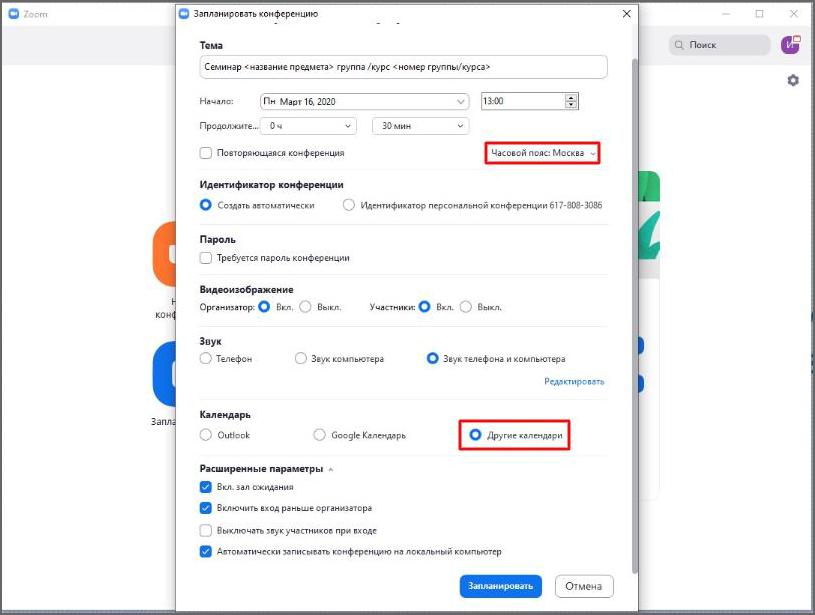 4. Нажмите кнопку “Запланировать”. После этого будет автоматически сгенерировано приглашение, которое необходимо будет отправить всем участникам видеоконференции.В приглашении ключевой является следующая информация:Название и время видеоконференцииСсылка для подключенияИдентификационный номерОстальной текст рекомендуется удалить в целях избежания путаницы.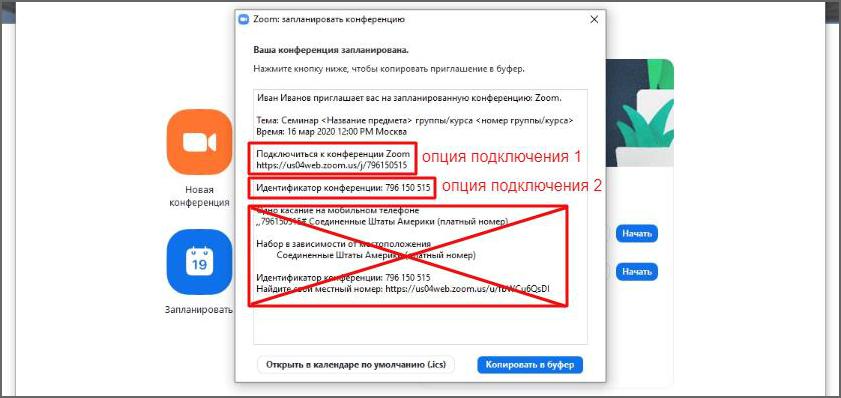 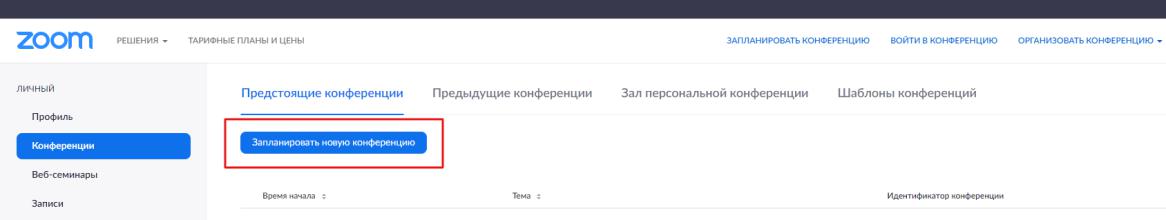 Заполните необходимые поля ТемаНазвание видеоконференцииПродолжительность (базовый аккаунт позволяет создавать конференции длительностью до 40 минут)Время и дата (не забудьте указать часовой пояс!)Идентификатор конференции: создать автоматическиПароль: не выбирать опциюВидеоизображение:	Рекомендуется	включить	эту	опцию	для	всехучастниковЗвук: Рекомендуется включить все опцииКалендарь: “Другие календари”Расширенные параметры: выбрать “Вкл. зал ожидания”, “Включить вход раньше организатора”, при необходимости - “Автоматически записывать конференцию на локальный компьютер”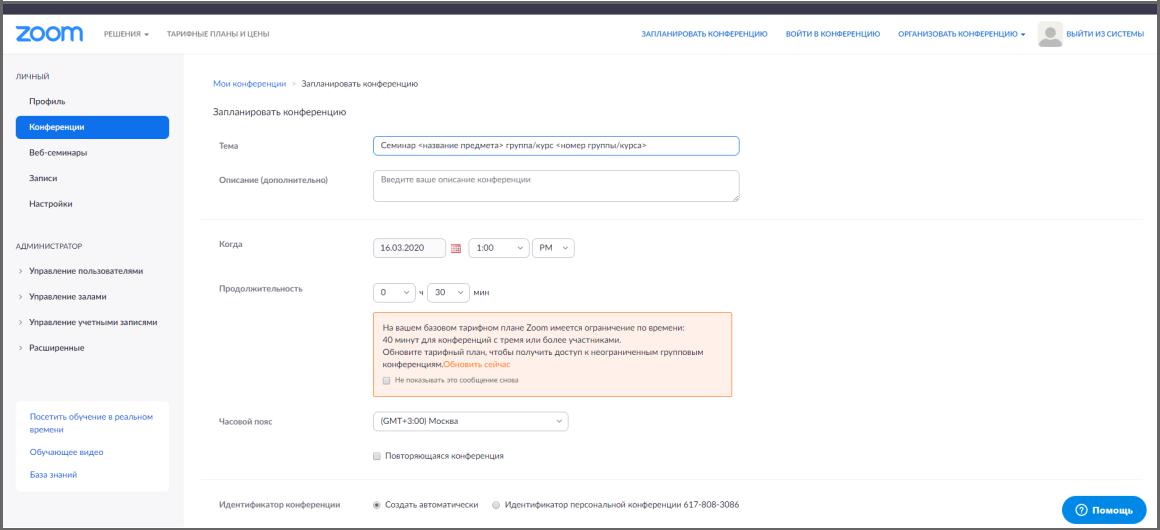 Нажмите “Сохранить”, затем выберите опцию “Копировать приглашение”. После этого будет автоматически сгенерировано приглашение, которое необходимо будет отправить всем участникам видеоконференции.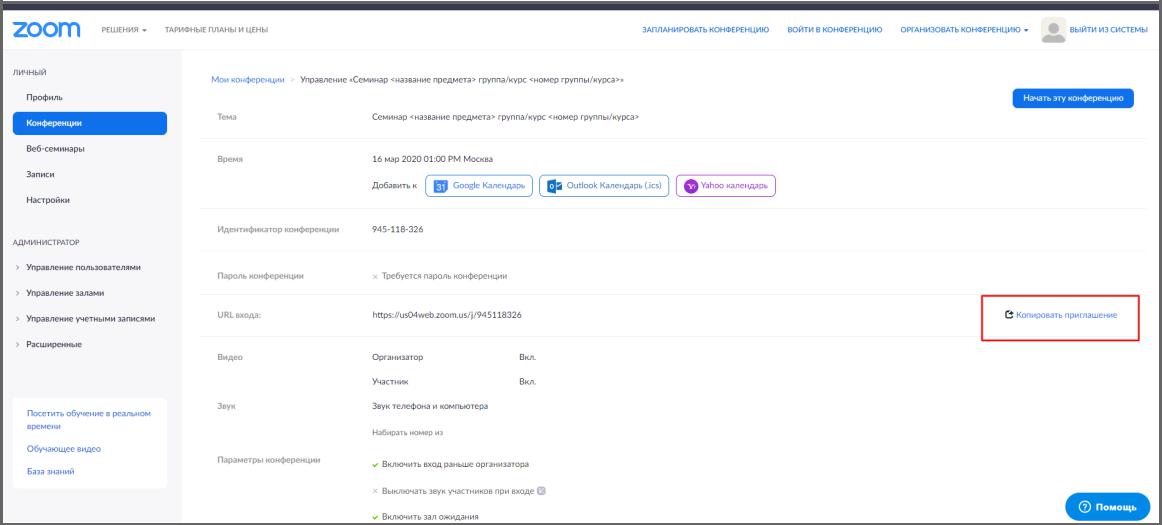 В приглашении ключевой является следующая информация:Название и время видеоконференцииСсылка для подключенияИдентификационный номерОстальной текст рекомендуется удалить для избежания путаницы.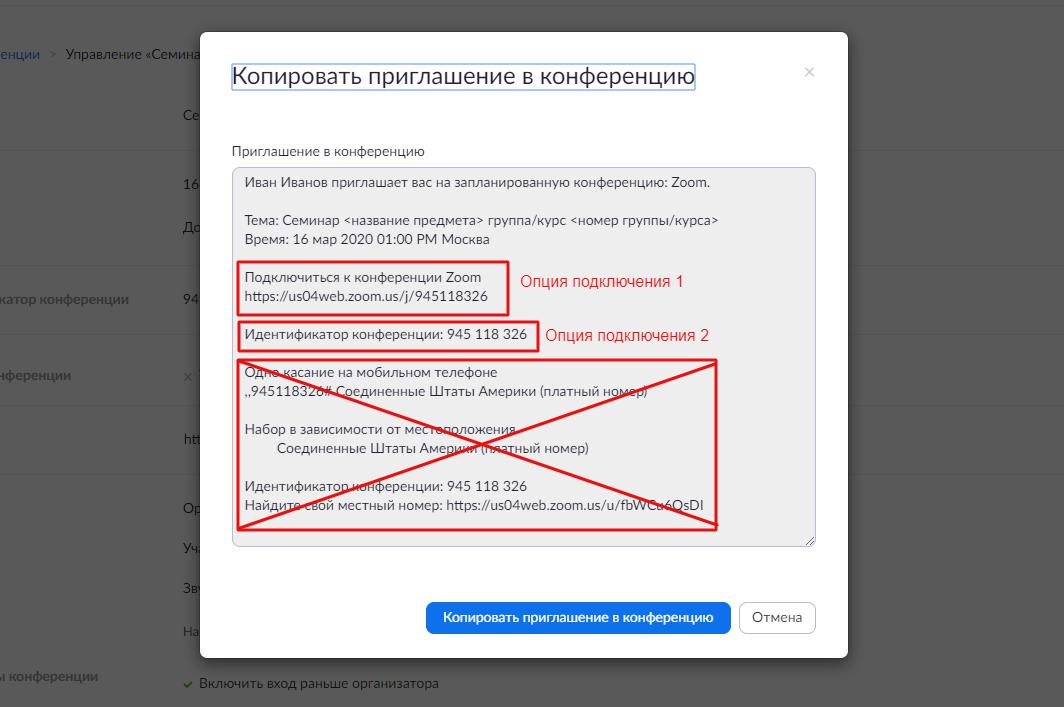 Как присоединиться к видеоконференцииОткройте приглашениеВыберите одну из опций подключения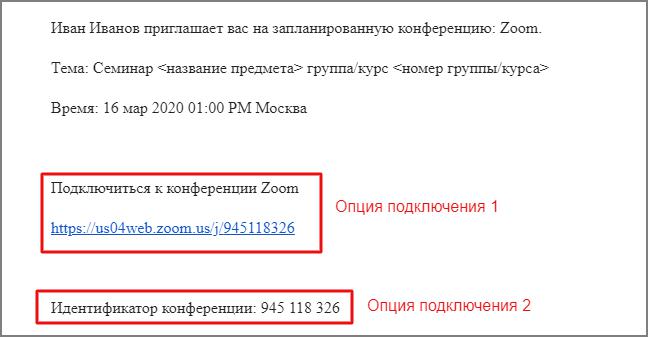 Опция 1: Откройте ссылку в браузереОпция 2: Используйте номер идентификатора. Для этого:Откройте клиент Zoom на компьюьтере / мобильное приложениеЕсли у Вас нет аккаунта: Выберите опцию “Войти в конференцию”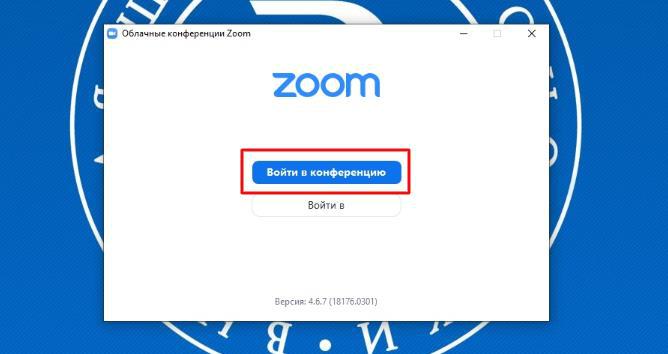 Если у Вас есть аккаунт: Нажмите кнопку “Войти в” и выберите опцию “Войти”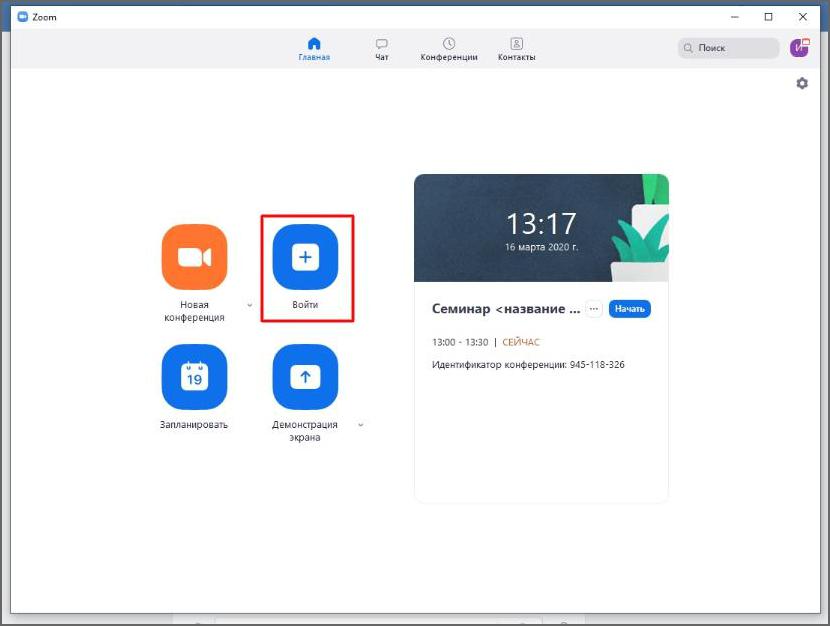 Введите номер идентификатора из приглашения и свое имя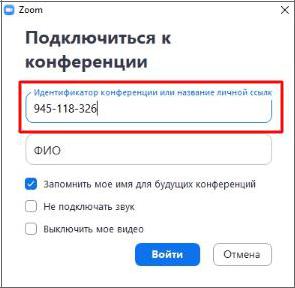 Как управлять видеоконференциейДля начала конференции необходимо нажать кнопку “Старт”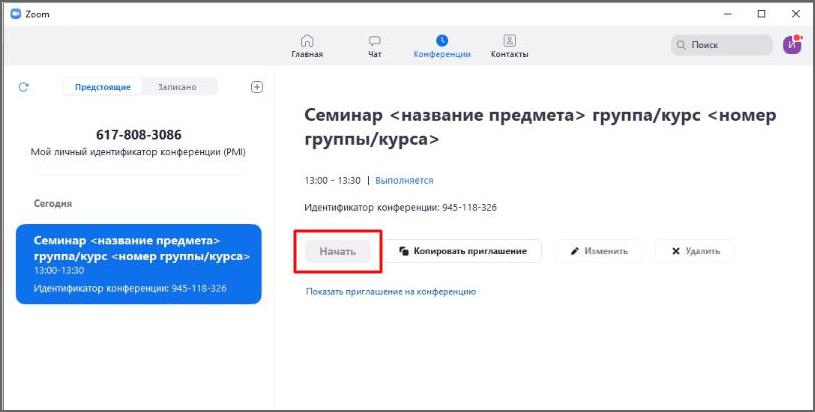 Перед запуском конференции открывается окно превью; необходимо подтвердить вход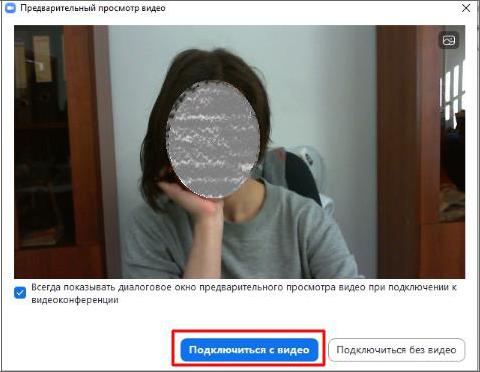 При подключении нового участника организатор должен открыть ему доступ к видеоконференции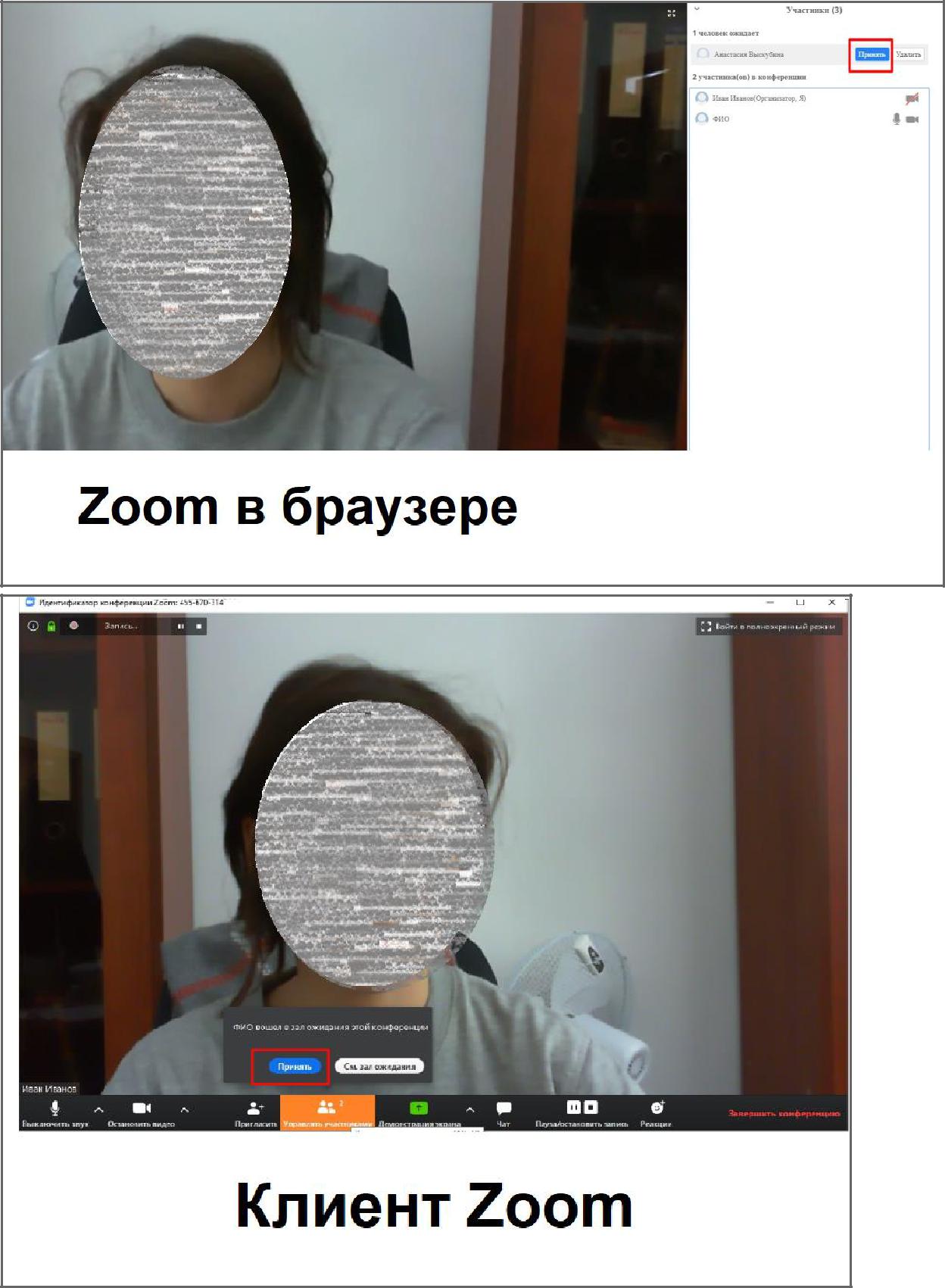 Основные функции управления видеоконференцией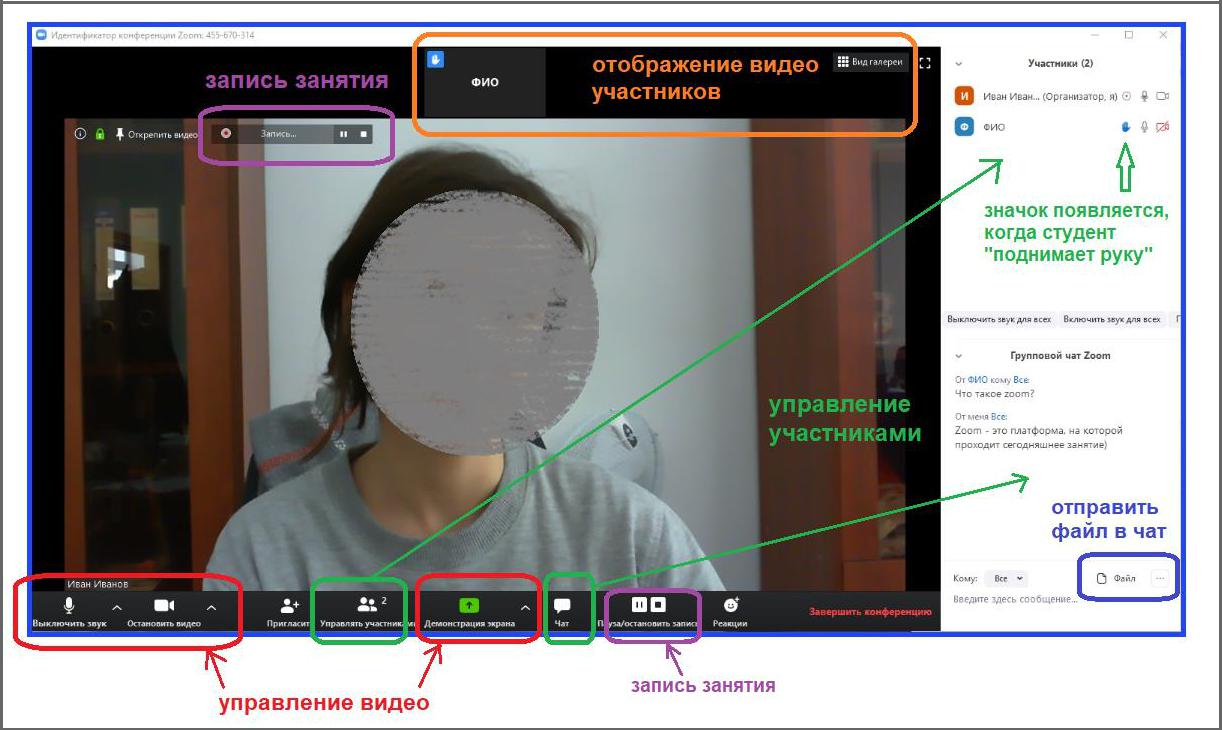 Платформа предоставляет возможность скринкаста; одна из опций - использование виртуальной “доски” (Whiteboard)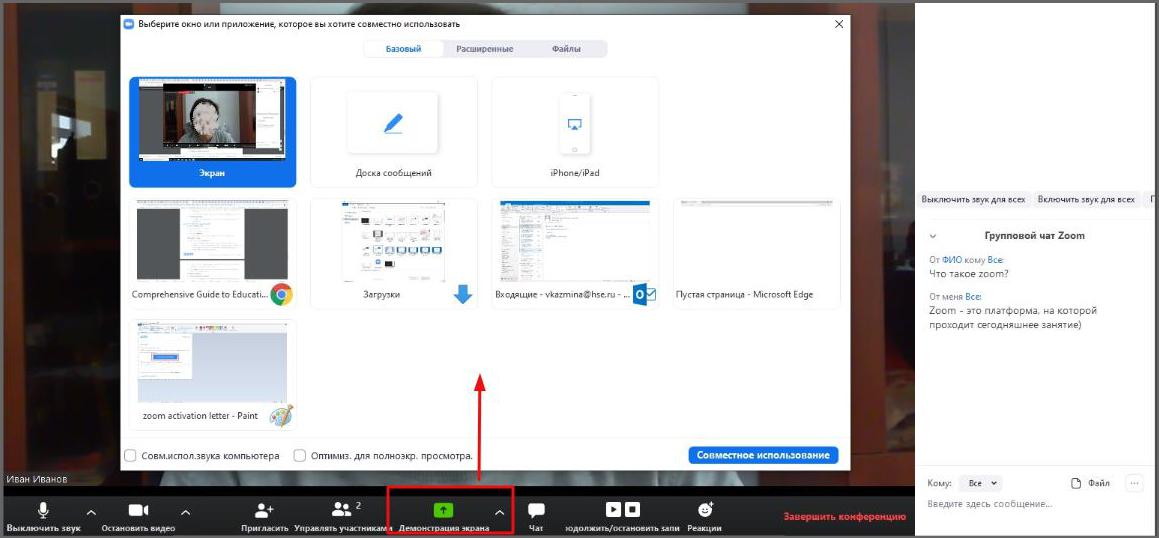 Способ 2: При помощи браузераСпособ 2: При помощи браузераСпособ 2: При помощи браузераСпособ 2: При помощи браузера1.Перейдите   по   ссылке   https://zoom.us/meetingПерейдите   по   ссылке   https://zoom.us/meetingПерейдите   по   ссылке   https://zoom.us/meeting(платформа   можетпотребовать ввод логина и пароля)потребовать ввод логина и пароля)потребовать ввод логина и пароля)2.Нажмите “Запланировать новую конференцию”Нажмите “Запланировать новую конференцию”Нажмите “Запланировать новую конференцию”